Проект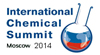 Справка к совещанию глав регионов в рамках X Московского международного химического саммитаИмпортозамещение в области производства продовольствия, 
увеличение поставок минеральных удобрений в ПФОПо состоянию на 2014 год около 60% продовольствия в Россию импортируется. Главным условием восстановления продовольственной безопасности страны является увеличение урожайности всех видов культурных растений в результате кратного увеличения потребления удобрений и воссоздания минерального состава почв. В 1990 году из 16 млн тонн произведенных удобрений 13,2 млн тонн, или 75%, поставлялись на внутренний рынок. В 2013 году из 18,2 млн тонн произведенных удобрений лишь 2,4 млн тонн, или 6%, применены в целях отечественного производства.  Урожайность культур в России в 1,5-2 раза ниже, чем в конкурирующих экономиках. Пахотные земли предельно истощены. Складская база минеральной химии разрушена. Система дистрибуции требует сокращения посреднических схем и включения механизмов антимонопольного и тарифного регулирования. (Рост отпускной цены составляет от 4500 руб. за тонну у производителя  до 13200 руб. за тонну для конечного потребителя).Вместе с тем, отдельные регионы РФ сумели взять под контроль размеры поставок на внутренний рынок, уровень отпускных цен, обеспечить недискриминационный доступ к ресурсам, сохранить или восстановить складскую базу минеральной химии. Необходимо масштабирование успехов отдельных субъектов РФ в решении означенных задач на уровне округов, и в частности Приволжского федерального округа. Минеральные удобренияВнесение в почву 1 кг действующего вещества удобрений дает 8 кг прибавки зерновых единиц. В 2013 году в Приволжском округе внесено в почву 444 тыс. тонн действующего вещества удобрений, что дало прибавку урожая 3552 тыс. зерновых единиц, или 21% от общего полученного объема. При увеличении количества вносимых удобрений до научно обоснованного уровня урожайность может быть увеличена дополнительно на 40-60%. Стоимость действующего вещества составляет 30 руб. за 1 кг. Стоимость 8 кг дополнительно получаемого зерна составляет 40 руб. В случае увеличения поставок удобрений в 2015 году до 840 тыс. т (доступный объем) Приволжский федеральный округ может получить дополнительно 6720 тыс. т зерновых единиц урожая, или 40% прибавки к уровню 2013 года. При увеличении применения удобрений до 1200 тыс. т в 2016 году Приволжский федеральный округ получит дополнительно к текущему объему  9600 тыс. т зерновых единиц, что составит более 50% урожая 2013 года. При регулярном внесении удобрений и постепенном увеличении до необходимого обоснованного уровня вплоть до 2020 г. будет продолжаться динамичный прирост урожая – даже без изменения уровня занятости на селе и при сохранении текущей площади засеваемых территорий.Повышенная кислотность почвПримером для анализа урожайности в зависимости от качества почвы можно взять Приволжский федеральный округ. Особенностью почв Приволжского федерального округа является высокая доля (около 30%) почв с повышенной кислотностью, низким содержанием фосфора и кальция. В ПФО располагается 1500 тыс. гектаров засоленных и солонцеватых почв, имеющих низкую продуктивность. Одновременно с программой создания системы дистрибуции и увеличения поставок удобрений для создания устойчивого плодородия почв необходимо начать работы по внесению извести по 5-7 тонн на гектар на площади до 1 млн гектар, внесения фосфоритной муки по 1 тонне на гектар (230 кг фосфора) на площади до 500 тыс. гектар, фосфогипса по 5-10 тонн на гектар на площади  150 тыс. гектар ежегодно. В настоящее время мероприятий по поддержанию плодородия почв в Приволжском федеральном округе не проводится. Оргкомитетом саммита разработана программа реализации предложенных мер в Приволжском федеральном округе. Условием реализации данной программы является воля руководителей на уровне первых лиц субъектов ПФО и принятие ряда норм и постановлений на уровне субъектов. Таблица 1. Валовый урожай зерновых и внесение удобрений в 2013г., тыс. т.Президент Национального агрохимического союза, член оргкомитета 10 ММХС                                                             М.М.ОвчаренкоРегионУрожай зерновых, тыс. тВнесение удобрений, тыс. тРФ92 3852282ПФО17 038444Саратовская319215Татарстан2612172Оренбургская204911Башкортостан203942Самарская162930Пензеская129127Нижегородская91935Ульяновская90324Мордовия84939Кировская42019Чувашская39614Удмуртская3065Пермский край27510Марий-Эл1584